Table S1. Candidates of polymorphism associated with angiogenic pathwayTable S2. The distributions of single nucleotide polymorphismFigure S1. Linkage disequilibrium plot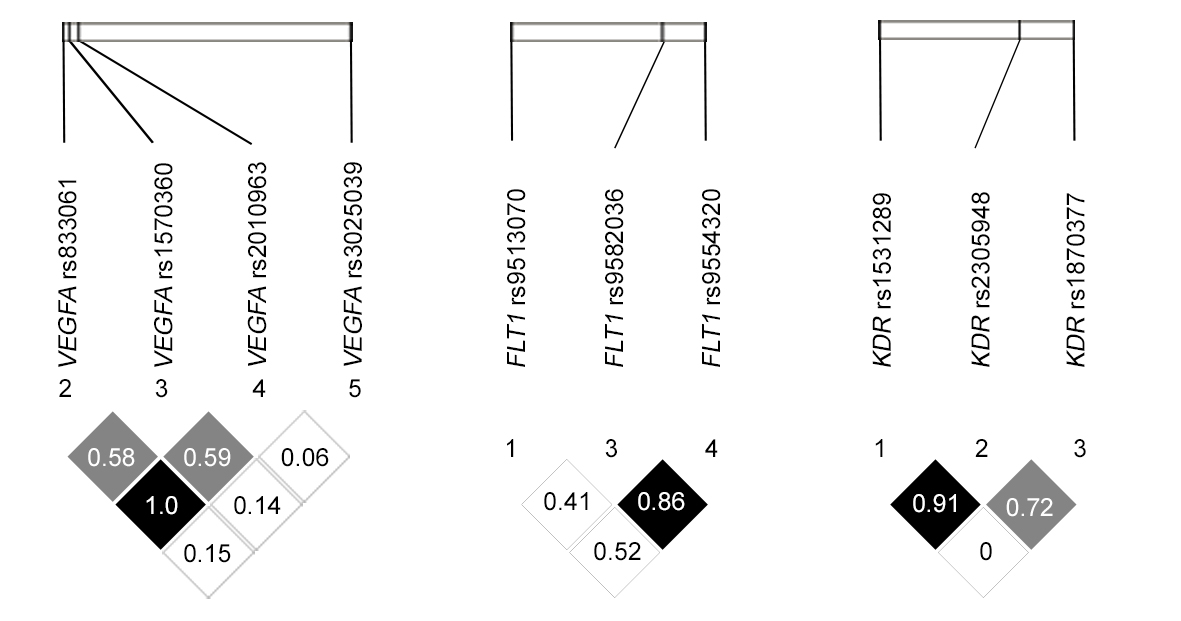 GeneSNPsReference IDPrimer sequencesVEGFA-2578 A/Crs699947F pyro	biotin-GATGGGGCTGACTAGGTAR pyro	AGTGGGACCAGTCAGTCTS pyro	CTGATTATCCACCCAGA-1498 (-460) C/Trs833061F pyro	GTGTGGGTGAGTGAGTGTR pyro	biotin-GAGAGGGACACACAGATCTAS pyro	TGCGTGTGGGGTTGA-1154 A/Grs1570360F pyro	CGTGTCTCTGGACAGAGTTR pyro	biotin-GCTACCAGCCGACTTTTAS pyro	CGAGCCGCGTGTGGA-634 (+405) C/Grs2010963F pyro	TAGCAAGAGCTCCAGAGAGR pyro	biotin-CAAAAGCAGGTCACTCACS pyro	TGCGAGCAGCGAAAG+936 C/Trs3025039F pyro	CGACAGAACAGTCCTTAATCR pyro	biotin-GTGGGTGTGTCTACAGGAS pyro	GGGCGGGTGACCCAGFLT127777839* A/Grs9513070F pyro	GCCTACTTGATGATGTATTGTR pyro	biotin-GAAATACACGGACACTGACS pyro	ACTTGTGGCCCACGG27779335* G/Trs9554316F pyro	GGCCATCATAGACACAAAR pyro	biotin-TCTAATTGCTGGAGACCAS pyro	ATCATTCGATTTTTTTTCT27784927* A/Crs9554320F pyro	AAGGTTCCTGTGTGTAGCR pyro	biotin-AATCCCAGGACAAGATTTS pyro	TGTAGCTGATCATTCTCC319 A/Crs9582036F pyro 	ACCTCAGTCTCCCAAAGTR pyro	biotin-GGCTTAAGGCATAATAGCAS pyro	CAGCAACAATAGCCTTCTKDRIVS25-92 A/Grs1531289F pyro	GCAACCAGTTAGTTTTTATTAR pyro	biotin-TTCATTAAATGCCTCTTTCS pyro	TTAGCATCTCACCTCGT+889 C/Trs2305948F pyro	biotin-ATGGACCCTGACAAATGTR pyro	GGGAGTGAGATGAAGAAATTS pyro	AGCACCTTAACTATAGATGG+1416 A/Trs1870377F pyro	biotin-CATTCTTCACAAGGGTATGR pyro	GCGTTGGAAGTTATTTCTAS pyro	CTGTTATCTCTTTCTTATAGIL8-251 A/Trs4073F pyro	TCTGTCACATGGTACTATGATAR pyro	biotin-TCCACAATTTGGTGAATTAS pyro	CTAGAAATAAAAAAGCATACIL10-1082 A/Grs1800896F pyro	GGCTCTCCTTACTTTCTACAR pyro	biotin-CTCTTACCTATCCCTACTTCCS pyro	AAGGCTTCTTTGGGACXCR2+785 C/Trs2230054F pyro	CAGTCCTTTGGCTTCATCR pyro	biotin-AGCAGGACCAGGTTGTAGS pyro	TCGTCCTCATCTTCCTCOL18A1+4349 G/Ars1248337F pyro	GTTTCTCTTCCAGGACGAR pyro	biotin-TCTCAGAGCTGCTCACACS pyro	CACGCATCTTCTCCTTSNPsGenotypeN (%)MAFHWEVEGFA rs6999470.460< 0.001C/C57 (45.6)C/A1 (0.8)A/A67 (53.6)VEGFA rs8330610.3270.567C/C15 (12.0)C/T51 (40.8)T/T58 (46.2)VEGFA rs15703600.3010.521A/A62 (49.6)A/G48 (38.4)G/G13 (10.4)VEGFA rs20109630.3960.992C/C20 (16.0)C/G59 (47.2)G/G46 (36.8)VEGFA rs30250390.2620.183C/C63 (50.4)C/T54 (43.2)T/T5 (4.0)FLT1 rs95130700.2030.805A/A77 (61.6)A/G42 (33.6)G/G4 (3.2)FLT1 rs95543160.0041.000G/G124 (99.2)G/T1 (0.8)T/T-FLT1 rs95543200.2320.650A/A8 (6.4)A/C42 (33.6)C/C75 (60.0)FLT1 rs95820360.2090.337A/A74 (59.2)A/C45 (36.0)C/C3 (2.4)KDR rs15312890.1720.559A/A5 (4.0)A/G33 (26.4)G/G87 (69.6)KDR rs23059480.1160.984C/C97 (77.6)C/T27 (21.6)T/T1 (0.8)KDR rs18703770.4240.672A/A43 (34.4)A/T58 (46.4)T/T24 (19.2)IL8 rs40730.3630.202A/A20 (16.0)A/T50 (40.0)T/T54 (43.2)IL10 rs18008960.0850.794A/A103 (82.4)A/G21 (16.8)G/G-CXCR2 rs22300540.459< 0.001C/C10 (8.0)C/T112 (89.6)T/T-COL18A1 rs124833770.0041.000G/G124 (99.2)G/A1 (0.8)A/A-VEGFAVEGFAFLT1FLT1KDRKDRD’r2D’r2D’r20.580.310.410.0120.910.1280.590.0990.860.6500.720.0940.060.0010.520.022001.00.3220.140.0030.150.019